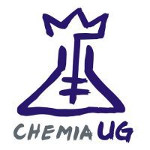 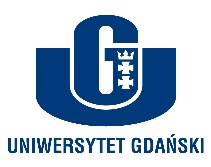 Wykład: 15 godz., środa 8:15-9:00, sala F6Odpowiedzialny za wykład: dr inż. Beata Bajorowicz (BB) (pok. G207)Wykładowcy: dr hab. Przemysław Kulawczuk, prof. UG (PK); dr inż. Beata Zadykowicz (BZ); 
dr inż. Beata Bajorowicz (BB)Literatura:S. Bretsznajder, Podstawy ogólne technologii Chemicznej, WNT Warszawa 1973.K.Schmidt-Szałowski, M.Szafran, E. Bobryk, J. Sentek, Technologia Chemiczna przemysł nieorganiczny, PWN, Warszawa 2013.L. Synoradzki, J.Wasilewski, Projektowanie procesów technologicznych. Od laboratorium do instalacji przemysłowej. OWPW, Warszawa 2006.L. Synoradzki, J.Wasilewski, Projektowanie procesów technologicznych bezpieczeństwo procesów chemicznych. OWPW, Warszawa 2012.E.Pawłowski, K. Pawłowski, J. Trzcielińska, S. Trzcieliński, Projektowanie biznesu i ocena przedsięwzięć inwestycyjnych, Wydawnictwo Politechniki Poznańskiej Modele biznesowe budowy i rozwoju firm spin off na podbudowie szkoły wyższej, praca zbiorowa pod redakcją: Mieczysława Bąka i Przemysława Kulawczuka, IBnDiPP, Warszawa 2010 DATATEMAT09.10 (BB)Projektowanie innowacyjnych technologii16.10 (PK)Projektowanie organizacji przedsiębiorstwa23.10 (PK)Plan operacyjny przedsiębiorstwa   30.10 (BB)Elementy projektu procesowego - bilans masowy cz.I06.11 (BB)Elementy projektu procesowego - bilans masowy cz.II 13.11 (BB)Dobór aparatów technologicznych – schemat technologiczny20.11 (BB)Zagadnienia korozji i doboru materiałów. Kontrola jakości procesu. Pomiary 
i automatyka. Ścieki, odpady i odgazy. Zagadnienia bezpieczeństwa.27.11 (BZ)Bilans energetyczny procesu technologicznego cz.I04.12 (BZ)Bilans energetyczny procesu technologicznego cz.II11.12 (BZ)Analiza bilansu energetycznego jednostki procesowej18.12 (PK)Plan marketingowy przedsiębiorstwa 08.01 (PK)Plan finansowy przedsiębiorstwa 15.01 (PK)Efektywność przedsięwzięcia biznesowego i uzasadnienie jego celowości22.01 (PK)Role i działania menedżerskie29.01(BB,BZ,PK)EGZAMIN ustny 